如果以下所有条件均得到满足和保持，宠物狗可以在主人的控制下进入食品场所或以下食品场所的室外区域（依据 Washington Administrative Code （WAC，华盛顿州行政法规） 246-215-06570(4) (5) 的要求）。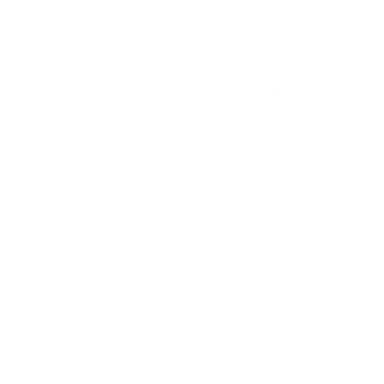 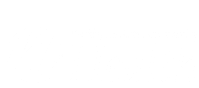 注意：请使用本文件来帮助您的机构保持 Active Managerial Control （AMC，主动管理控制）。请务必与当地卫生管辖部门合作，以获得任何必要的补充信息或批准。如欲索取本文件的其他版本格式，请致电 1-800-525-0127。耳聋或重听人士请拨 711 （Washington Relay） 或发送电子邮件至 civil.rights@doh.wa.gov。第 1 部分：食品机构信息第 1 部分：食品机构信息第 1 部分：食品机构信息第 1 部分：食品机构信息第 1 部分：食品机构信息机构名称机构名称机构名称电话电话街道（实际地址）街道（实际地址）城市邮编电子邮件地址联系人姓名联系人姓名职务/职位职务/职位职务/职位第 2 部分：请选择计划第 2 部分：请选择计划第 2 部分：请选择计划第 2 部分：请选择计划第 2 部分：请选择计划 在户外的宠物狗向当地卫生部门提交计划，并使计划事先获得批准。必须适用以下规定：宠物狗不可以穿过食品机构的内部以到达室外区域。在室外区域不得进行食品或饮品的 
制备工作。餐具不得存放在室外。 在户外的宠物狗向当地卫生部门提交计划，并使计划事先获得批准。必须适用以下规定：宠物狗不可以穿过食品机构的内部以到达室外区域。在室外区域不得进行食品或饮品的 
制备工作。餐具不得存放在室外。 室内区域内的宠物狗在允许宠物狗在室内活动之前，请提前通知当地的卫生部门。必须适用以下规定：必须贴出告示，通知顾客允许宠物狗进入食品机构。菜单必须仅限于食品加工厂所生产的饮料，并且只限于非 TCS 食品，如即食食品（苏打水、椒盐饼干、饼干、甜甜圈、蛋糕或肉干），从原始包装中予以提供，且未直接用手接触。 室内区域内的宠物狗在允许宠物狗在室内活动之前，请提前通知当地的卫生部门。必须适用以下规定：必须贴出告示，通知顾客允许宠物狗进入食品机构。菜单必须仅限于食品加工厂所生产的饮料，并且只限于非 TCS 食品，如即食食品（苏打水、椒盐饼干、饼干、甜甜圈、蛋糕或肉干），从原始包装中予以提供，且未直接用手接触。 室内区域内的宠物狗在允许宠物狗在室内活动之前，请提前通知当地的卫生部门。必须适用以下规定：必须贴出告示，通知顾客允许宠物狗进入食品机构。菜单必须仅限于食品加工厂所生产的饮料，并且只限于非 TCS 食品，如即食食品（苏打水、椒盐饼干、饼干、甜甜圈、蛋糕或肉干），从原始包装中予以提供，且未直接用手接触。第 3 部分：场所内的宠物狗计划第 3 部分：场所内的宠物狗计划第 3 部分：场所内的宠物狗计划第 3 部分：场所内的宠物狗计划第 3 部分：场所内的宠物狗计划在您的计划中应包含以下补充项目：在您的计划中应包含以下补充项目：在您的计划中应包含以下补充项目：在您的计划中应包含以下补充项目：一般要求遵守与人行道、公共妨害以及卫生有关的地方法规。一般要求遵守与人行道、公共妨害以及卫生有关的地方法规。一般要求遵守与人行道、公共妨害以及卫生有关的地方法规。一般要求遵守与人行道、公共妨害以及卫生有关的地方法规。宠物狗必须在主人的控制之下拴着绳子装在宠物箱里其他：      宠物狗必须在主人的控制之下拴着绳子装在宠物箱里其他：      宠物狗必须在主人的控制之下拴着绳子装在宠物箱里其他：      宠物狗必须在主人的控制之下拴着绳子装在宠物箱里其他：      防护食品切勿在有宠物狗的区域制备食品。员工不得与宠物狗直接接触。员工不得在食品机构内为宠物狗清洗食物和水容器。其他：      防护食品切勿在有宠物狗的区域制备食品。员工不得与宠物狗直接接触。员工不得在食品机构内为宠物狗清洗食物和水容器。其他：      防护食品切勿在有宠物狗的区域制备食品。员工不得与宠物狗直接接触。员工不得在食品机构内为宠物狗清洗食物和水容器。其他：      防护食品切勿在有宠物狗的区域制备食品。员工不得与宠物狗直接接触。员工不得在食品机构内为宠物狗清洗食物和水容器。其他：      防护表面让宠物狗远离桌子、椅子以及食品机构内的其他固定装置。保持该区域没有动物粪便。培训员工如何清理宠物粪便。准备一个清理工具包。让客人离开受影响的区域，封闭受污染的区域，直至该区域得到适当的清理。如果需要的话，使用一次性吸收材料来吸收液体废物，并刮收入垃圾袋中。如有必要，按照消毒剂的标签说明，对被污染的表面进行清洁和消毒。将废物和一次性清洁材料装袋、密封并丢弃。对于无法充分消毒的表面，安排蒸汽清洗。确保员工正确地洗手。其他：      防护表面让宠物狗远离桌子、椅子以及食品机构内的其他固定装置。保持该区域没有动物粪便。培训员工如何清理宠物粪便。准备一个清理工具包。让客人离开受影响的区域，封闭受污染的区域，直至该区域得到适当的清理。如果需要的话，使用一次性吸收材料来吸收液体废物，并刮收入垃圾袋中。如有必要，按照消毒剂的标签说明，对被污染的表面进行清洁和消毒。将废物和一次性清洁材料装袋、密封并丢弃。对于无法充分消毒的表面，安排蒸汽清洗。确保员工正确地洗手。其他：      防护表面让宠物狗远离桌子、椅子以及食品机构内的其他固定装置。保持该区域没有动物粪便。培训员工如何清理宠物粪便。准备一个清理工具包。让客人离开受影响的区域，封闭受污染的区域，直至该区域得到适当的清理。如果需要的话，使用一次性吸收材料来吸收液体废物，并刮收入垃圾袋中。如有必要，按照消毒剂的标签说明，对被污染的表面进行清洁和消毒。将废物和一次性清洁材料装袋、密封并丢弃。对于无法充分消毒的表面，安排蒸汽清洗。确保员工正确地洗手。其他：      防护表面让宠物狗远离桌子、椅子以及食品机构内的其他固定装置。保持该区域没有动物粪便。培训员工如何清理宠物粪便。准备一个清理工具包。让客人离开受影响的区域，封闭受污染的区域，直至该区域得到适当的清理。如果需要的话，使用一次性吸收材料来吸收液体废物，并刮收入垃圾袋中。如有必要，按照消毒剂的标签说明，对被污染的表面进行清洁和消毒。将废物和一次性清洁材料装袋、密封并丢弃。对于无法充分消毒的表面，安排蒸汽清洗。确保员工正确地洗手。其他：      第 4 部分：组装一个宠物废物清洁工具包第 4 部分：组装一个宠物废物清洁工具包第 4 部分：组装一个宠物废物清洁工具包 铲子或刮板	 吸收性材料（例如，猫砂）	 一次性手套	 垃圾袋 纸巾	 警示带或标志	 肥皂/热水	 其他：       铲子或刮板	 吸收性材料（例如，猫砂）	 一次性手套	 垃圾袋 纸巾	 警示带或标志	 肥皂/热水	 其他：       铲子或刮板	 吸收性材料（例如，猫砂）	 一次性手套	 垃圾袋 纸巾	 警示带或标志	 肥皂/热水	 其他：      制作消毒剂（参考产品标签。）消毒剂（Environmental Protection Agency （EPA，环保局）注册的）： 漂白剂或   其他：       化学品用量：     	水量：     	接触时间：      说明：      制作消毒剂（参考产品标签。）消毒剂（Environmental Protection Agency （EPA，环保局）注册的）： 漂白剂或   其他：       化学品用量：     	水量：     	接触时间：      说明：      制作消毒剂（参考产品标签。）消毒剂（Environmental Protection Agency （EPA，环保局）注册的）： 漂白剂或   其他：       化学品用量：     	水量：     	接触时间：      说明：      工具包的位置：      注意：用于清理动物粪便的工具不应靠近食品制备区，也不应在厨房内存放或清洗。工具包的位置：      注意：用于清理动物粪便的工具不应靠近食品制备区，也不应在厨房内存放或清洗。工具包的位置：      注意：用于清理动物粪便的工具不应靠近食品制备区，也不应在厨房内存放或清洗。第 5 部分：员工培训第 5 部分：员工培训第 5 部分：员工培训员工培训：员工必须接受有关宠物狗程序的适当培训。员工培训：员工必须接受有关宠物狗程序的适当培训。员工培训：员工必须接受有关宠物狗程序的适当培训。如何对员工进行培训？ 阅读并签署计划	 工具包演示	 其他：      如何对员工进行培训？ 阅读并签署计划	 工具包演示	 其他：      员工多久接受一次培训？ 一次培训	 每季度一次	 每年一次	 其他：      员工多久接受一次培训？ 一次培训	 每季度一次	 每年一次	 其他：      工人的分配：在可能的情况下，为非食品工人分配清理任务。工人的分配：在可能的情况下，为非食品工人分配清理任务。工人的分配：在可能的情况下，为非食品工人分配清理任务。谁负责清洁被污染的区域？经理	 门警	 服务员	 厨师	 其他：      谁负责清洁被污染的区域？经理	 门警	 服务员	 厨师	 其他：      第 6 部分：指定场所的其他信息第 6 部分：指定场所的其他信息第 6 部分：指定场所的其他信息哪些日子允许宠物狗进入您的食品机构场所？ 每天	 星期一	 星期二	 星期三	 星期四	 星期五	 星期六	 星期日哪些日子允许宠物狗进入您的食品机构场所？ 每天	 星期一	 星期二	 星期三	 星期四	 星期五	 星期六	 星期日哪些日子允许宠物狗进入您的食品机构场所？ 每天	 星期一	 星期二	 星期三	 星期四	 星期五	 星期六	 星期日如有需要，请列入补充信息。如有需要，请列入补充信息。如有需要，请列入补充信息。第 7 部分：计划维护第 7 部分：计划维护第 7 部分：计划维护在食品机构中，计划保存在何处？     在食品机构中，计划保存在何处？     多久会对计划审查和更新一次？ 每年  其他：      多久会对计划审查和更新一次？ 每年  其他：      第 8 部分：签名第 8 部分：签名第 8 部分：签名我打算允许宠物狗在食品机构外部活动。我将遵循上述的健康和安全要求。我打算允许宠物狗在食品机构外部活动。我将遵循上述的健康和安全要求。我打算允许宠物狗在食品机构内部活动。我将遵循上文详述的健康和安全准则，并将确保在设施内不进行任何主动性的食品制备，并将确保使用标识通知顾客允许宠物狗进入室内。我打算允许宠物狗在食品机构内部活动。我将遵循上文详述的健康和安全准则，并将确保在设施内不进行任何主动性的食品制备，并将确保使用标识通知顾客允许宠物狗进入室内。计划编制人员：      计划编制人员：      计划编制人员：      签名	日期签名	日期正楷书写姓名	电话号码